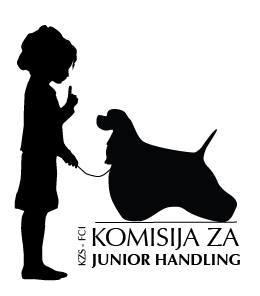 PRIJAVNICA ZA JUNIOR HANDLINGŠT. PRIJAVE OZ. ŠTARTNA ŠT.: MEDNARODNA, DRŽAVNA RAZSTAVA VSEH PASEM PSOVSHOWDATUMDATEMLAJŠA SKUPINA  OD 9 DO 13 LETYUNGER GROUP FROM 9 TO 13 YEARSSTAREJŠA SKUPINA OD 13 DO 18 LET OLDER GROUP FROM 13 TO 18 YEARSIME IN PRIIMEKNAME AND SURNAMENASLOVADDRESSDATUM ROJSTVADATE OF BIRTHPASMA PSA BREEDIME PSANAME OD THE DOGKATALOŠKA ŠT.KATALOG NO